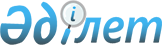 О вопросах экспортного контроля в Таможенном союзе
					
			Утративший силу
			
			
		
					Решение Комиссии таможенного союза от 14 марта 2011 года № 595. Утратило силу решением Коллегии Евразийской экономической комиссии от 20 ноября 2018 года № 186.
      Сноска. Утратило силу решением Коллегии Евразийской экономической комиссии от 20.11.2018 № 186 (вступает в силу по истечении 30 календарных дней с даты его официального опубликования).
      Комиссия Таможенного союза решила:
      Поручить руководителям Государственного военно-промышленного комитета Республики Беларусь, Министерства индустрии и новых технологий Республики Казахстан и Федеральной службы по техническому экспортному контролю Российской Федерации провести переговоры в целях окончательного согласования проекта Соглашения о едином порядке экспортного контроля государств – членов Таможенного союза, не увязывая при этом вопросы экспортного контроля с процессом переноса с 1 июля 2011 года согласованных видов контроля с казахстанско-российской границы на таможенную границу Таможенного союза.
      Члены Комиссии Таможенного союза:
					© 2012. РГП на ПХВ «Институт законодательства и правовой информации Республики Казахстан» Министерства юстиции Республики Казахстан
				
От Республики
Беларусь
От Республики
Казахстан
От Российской
Федерации
С. Румас
У. Шукеев
И. Шувалов